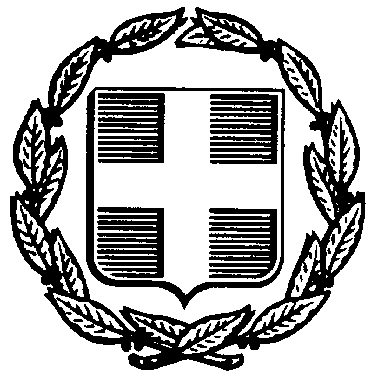 ΥΠΟΥΡΓΕΙΟ  ΠΑΙΔΕΙΑΣ, ΕΡΕΥΝΑΣ  ΚΑΙ ΘΡΗΣΚΕΥΜΑΤΩΝ,ΠΕΡΙΦΕΡΕΙΑΚΗ Δ/ΝΣΗ ΠΡΩΤΟΒΑΘΜΙΑΣ ΚΑΙ ΔΕΥΤΕΡΟΒΑΘΜΙΑΣ ΕΚΠΑΙΔΕΥΣΗΣ ΑΤΤΙΚΗΣΔΙΕΥΘΥΝΣΗ ΔΕΥΤΕΡΟΒΑΘΜΙΑΣ ΕΚΠΑΙΔΕΥΣΗΣ Β΄ ΑΘΗΝΑΣ.        8Ο ΓΥΜΝΑΣΙΟ – Λ.Τ.  ΧΑΛΑΝΔΡΙΟΥΤ. Δ/ΝΣΗ : 28ΗΣ ΟΚΤΩΒΡΙΟΥ – ΑΓ. ΦΩΤΕΙΝΗΣ,Τ.Κ.: 15238, ΧΑΛΑΝΔΡΙΤηλ.: 210 6006614,  FAX: 210 6006651                         Χαλάνδρι 22/10/2018                          Αρ. πρ. 435                         Προς:  Γραφεία ΤαξιδίωνΘΕΜΑ :  Σχολική εκδρομή στα ΧΑΝΙΑ.  Παρακαλούμε να μας στείλετε κλειστή προσφορά, εντύπως και όχι με email ή fax, με κόστος ανά μαθητή και συνολικό κόστος, μέχρι   και   25/10/2018 και ώρα 11:00, για την 6μερη εκδρομή που προτίθεται να κάνει η Γ΄ τάξη του σχολείου μας από 04/12/2018 έως και 09/12/2018 στα Χανιά  και θα συμμετέχουν 35 μαθητές περίπου. Η μετάβαση και επιστροφή θα γίνει ακτοπλοϊκώς. Η προσφορά πρέπει να περιλαμβάνει τα παρακάτω:Μεταφορά από τον χώρο του σχολείου στο λιμάνι του Πειραιά κατά την αναχώρηση και αντιστρόφως κατά την επιστροφή .Ακτοπλοϊκά εισιτήρια για την διαδρομή Πειραιά – Ηράκλειο, Χανιά – Πειραιά και ποσοστό κάλυψης σε καμπίνες 100% των εκδρομέων . Με την προσφορά θα αποσταλεί υποχρεωτικά η κράτηση εισιτήριων από τις ακτοπλοϊκές εταιρείες στο όνομα του σχολείου.Διαμονή σε ξενοδοχείο (03 διανυκτερεύσεις ) κατηγορίας  5* στην ευρύτερη περιοχή των Χανίων, (σε απόσταση όχι μεγαλύτερη των 5 χιλιομέτρων ) με πρωινό και βραδινό εντός του ξενοδοχείου σε μπουφέ. Με την προσφορά θα αποσταλεί υποχρεωτικά το όνομα των ξενοδοχείων και επιβεβαίωση κράτησης. Πολυτελές πούλμαν με πρόσφατο έλεγχο ΚΤΕΟ και έμπειρο οδηγό , στην αποκλειστική διάθεση του σχολείου καθ’ όλη την διάρκεια της εκδρομής .Ξενάγηση από επίσημο ξεναγό στην Κνωσσό.Ασφάλεια ταξιδιού σε ισχύ ( ασφάλιση ευθύνης διοργανωτή και  ασθένειας – ατυχήματος ).Υπεύθυνος του πρακτορείου να συμμετέχει στην εκδρομή.Οι συνοδοί καθηγητές θα είναι (3)  . Θα γίνει παρακράτηση του 25% του συνολικού ποσού ως εγγύηση καλής εκτέλεσης της εκδρομής, το οποίο θα αποδοθεί την επομένη της επιστροφής εφ’ όσον δεν υπάρχουν απαιτήσεις από αντισυμβατική συμπεριφορά.Κατάθεση υπεύθυνης δήλωσης από το πρακτορείο, ότι διαθέτει βεβαίωση συνδρομής των νόμιμων προϋποθέσεων λειτουργίας τουριστικών γραφείων η οποία βρίσκεται σε ισχύ.Οι προσφορές που δεν θα έχουν τα απαραίτητα δικαιολογητικά θα αποκλειστούν.Η επιτροπή σε περίπτωση ίσων οικονομικών προσφορών, θα συνεκτιμήσει την ποιότητα των προσφερομένων παροχών .Οι προσφορές θα ανοιχτούν την Παρασκευή 29/10/18 στις 13:00Ο ΔιευθυντήςΚολλιάρος Κων/νος